中移互联网×呼兰“做生活的甲方”系列直播营销战役广 告 主：中移互联网所属行业：通信行业 执行时间：2020.10.23-10.30 参选类别：直播营销类营销背景2020年10月，正值中移互联网五周年契机，为加速推广5G互联网业务，宣传5G品牌，我们利用新技术、新科技、新玩法打造一场周年庆活动，配合带出中移互联网全产品加速营销任务。营销目标1、对内主以“主播选拔”带动集团各分省积极参与活动。提升各员工参与及宣传积极性，同步各省市公司步调，加快推广5G互联网业务。2、对外主以“直播带货”带动中移互联网以及其他产品的销量。强化5G优势，刺激中移互联网及5G产品销量，提升品牌曝光与影响力。策略与创意1、创意跨界脱口秀领域，紧跟直播趋势打造【做生活的甲方】脱口秀直播事件。 联合曾从事程序员职业的脱口秀艺人呼兰，通过趣味演绎，以娱乐化方式于直播中巧妙植入和彩云、和多号、和留言、超级sim等5G科技产品，强化用户端对产品优势的感知，弥合通讯领域和日常大众的传播缝隙。以脱口秀直播的形式，为用户打造了一场前所未有的直播体验。2、直击用户痛点，用拳头产品为用户提供整套通讯解决方案。“焦虑”几乎是当代人精神状态代名词，中移互联网洞察到现代人的焦虑情绪，用呼兰的名言为大家带来能量打call！而中移互联网带来缓解焦虑的拳头产品，让每个人都能掌握主动，做生活的甲方。3、社会化媒体联动发声，创意互动强势引流以大社交矩阵（微博，微信，抖音，小红书，一直播等）kol 的外围配合，以社交传播线+公关口碑线双线并行的传播方式，引爆社交平台。社交传播线：在微博、微信、抖音等社交媒体上为直播预热，配合创意自制内容打造话题事件，引爆社交圈公关口碑线：B端口碑背书+C端声量热议双线并进，配合新闻门户广泛文章曝光提升中移互联网口碑执行过程/媒体表现1、预热期【10月23日——10月25日】——悬疑造势，引发受众关注
以“焦虑”作为传播核心，在正式直播前，中移互联网联合呼兰发布ID预热视频，以“生活让人好焦虑，怎么才能做生活的甲方”主题海报为吸睛由头埋下悬念、聚拢网友注意力，率先掀起一波关注浪潮。联合“二逼青年这样过”“贴吧君”“百科酱”“好物叔叔”“乐活记”“运营商那些事”“生活达人蒋小喵”等生活、娱乐、科技类KOL大范围扩散直播信息，撒网式覆盖双微一抖等社交平台，最大程度催生围观热度，为正式直播加码蓄力。预热阶段共获得了1976W+阅读量。预热海报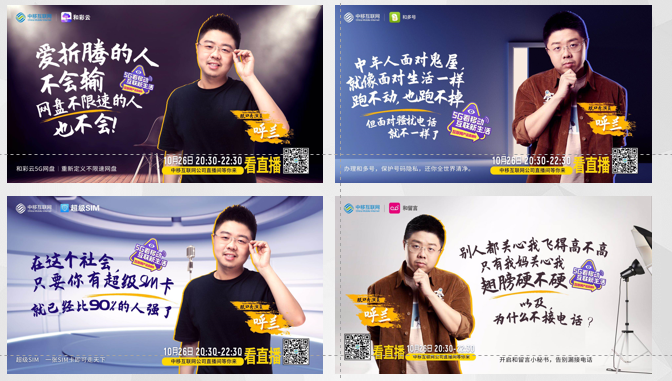 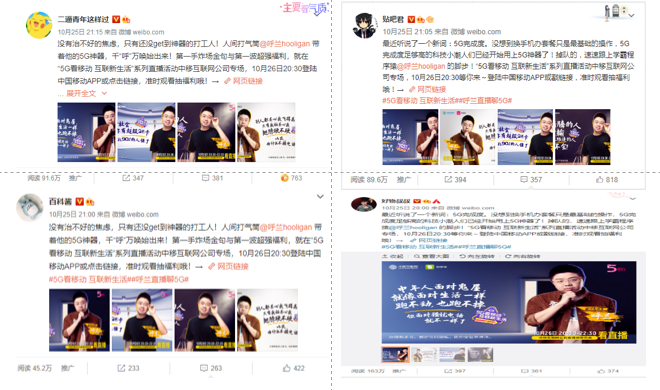 2、引爆期【10月26日】——创意脱口秀开启直播针对不同场景下人群通讯的痛点有理有据凸显产品卖点，以呼兰的脱口秀表演的方式将整场直播推向高潮。率先联合移动自有媒体矩阵进行宣发，同步联合微博大V大范围扩散话题，为直播造势，掀起网友热议。总曝光量达2563万+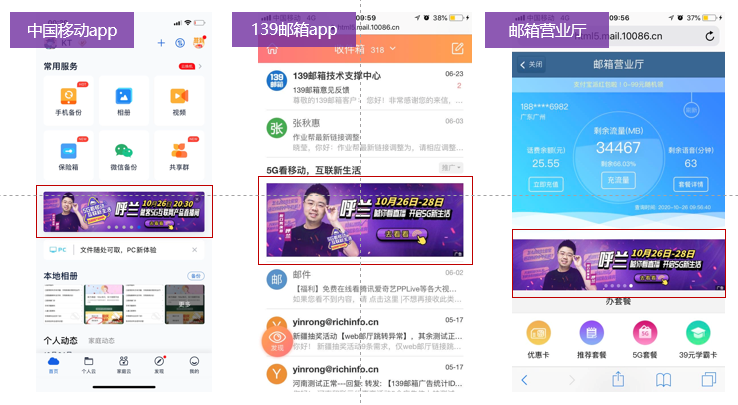 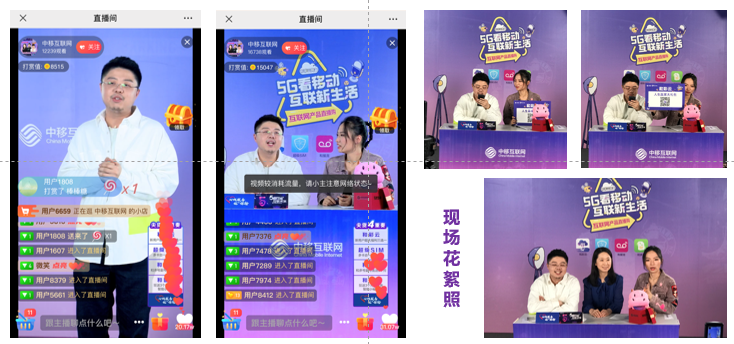 3、延续期【10月26日——10月30日】——全方位抢占舆论高地直播结束后，将呼兰的经典金句剪辑成易于传播的短视频，微博大V对其进行扩散传播，直播后中移互联网产品呼兰精彩段子传播，娱乐微博大号总曝光量达1023万+。随后从行业和大众不同层面讨论发散直播事件，最后由行业号【4A 广告提案网】进行复盘，精准覆盖百万目标人群，提升中移互联网品牌知名度。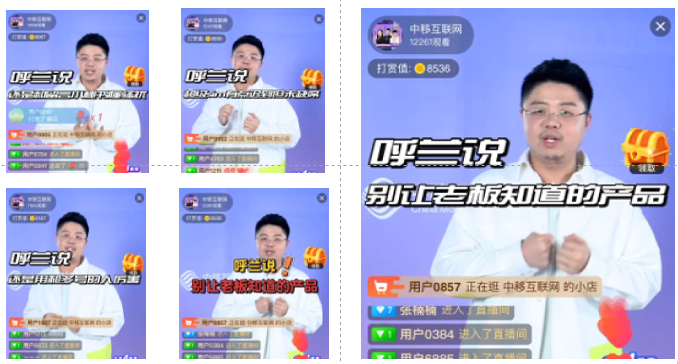 金句视频链接：https://www.bilibili.com/video/BV14y4y1p7sm/KOL发酵：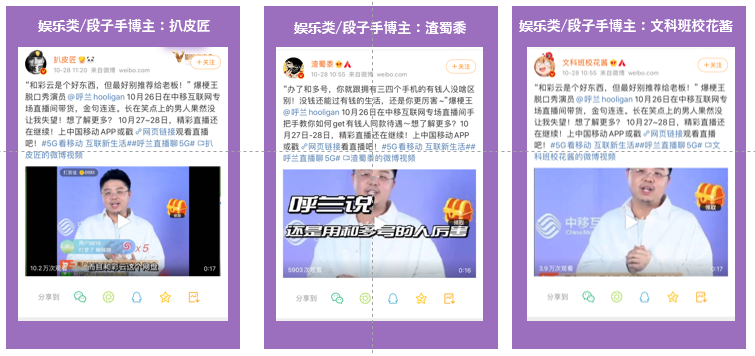 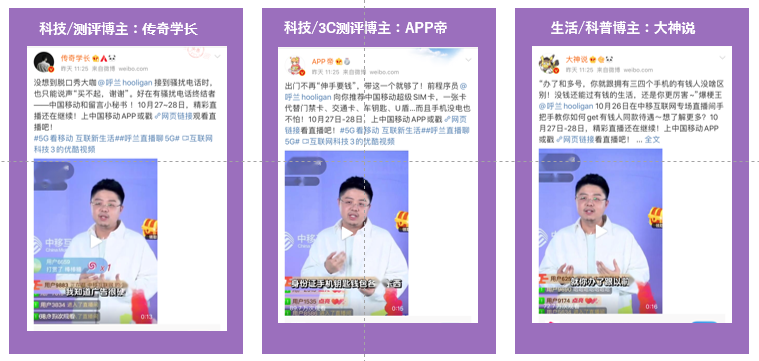 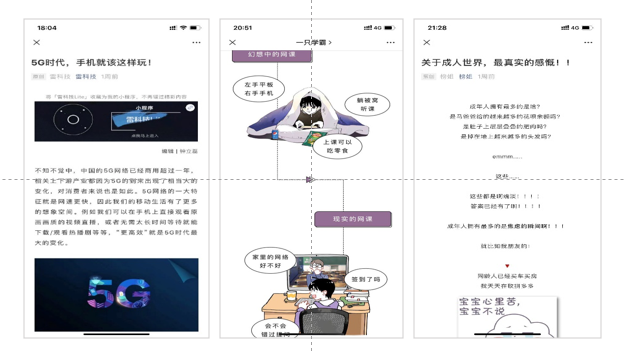 营销效果与市场反馈1、在不同阶段分别针对大众娱乐人群和科技资讯人群进行传播，发布稿件78篇次于新闻网站/app资讯自媒体，曝光量达到1263万+，提升直播活动的影响力；2、本次中移互联网X呼兰直播活动，各项素材及资源曝光累计超6825万+；3、直播期间，关键词“中移互联网”百度搜索指数高达6000+，是全年平均指数的6倍；
鉴于直播的优质内容和突出效果，该案例被中国移动集团多家省级公司借鉴，二次传播，获得用户和客户的反复好评。